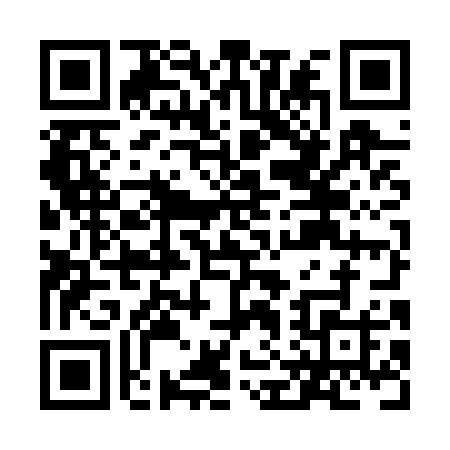 Prayer times for Beaumont North, Newfoundland and Labrador, CanadaMon 1 Apr 2024 - Tue 30 Apr 2024High Latitude Method: Angle Based RulePrayer Calculation Method: Islamic Society of North AmericaAsar Calculation Method: HanafiPrayer times provided by https://www.salahtimes.comDateDayFajrSunriseDhuhrAsrMaghribIsha1Mon5:176:491:165:457:459:172Tue5:146:461:165:467:479:193Wed5:126:441:165:477:489:214Thu5:096:421:165:487:509:235Fri5:076:401:155:497:519:256Sat5:046:381:155:507:539:277Sun5:026:361:155:517:549:298Mon4:596:341:145:527:569:319Tue4:576:321:145:537:589:3310Wed4:546:301:145:547:599:3511Thu4:526:281:145:558:019:3712Fri4:496:261:135:568:029:3913Sat4:476:231:135:578:049:4114Sun4:446:211:135:598:059:4315Mon4:426:191:136:008:079:4516Tue4:396:171:126:018:089:4717Wed4:366:151:126:028:109:4918Thu4:346:131:126:038:119:5119Fri4:316:111:126:048:139:5420Sat4:296:101:126:058:149:5621Sun4:266:081:116:068:169:5822Mon4:246:061:116:078:1810:0023Tue4:216:041:116:088:1910:0224Wed4:186:021:116:098:2110:0425Thu4:166:001:116:098:2210:0726Fri4:135:581:106:108:2410:0927Sat4:115:561:106:118:2510:1128Sun4:085:551:106:128:2710:1329Mon4:065:531:106:138:2810:1630Tue4:035:511:106:148:3010:18